REPUBLIKA HRVATSKA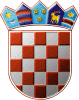 GRADSKO IZBORNO POVJERENSTVOGRADA NOVSKEKLASA: 013-03/19-01/4URBROJ: 2176/04-01-19-16NOVSKA, 8. svibnja 2019.	Na osnovi članka 61. stavak 4. Zakona  o lokalnoj i područnoj (regionalnoj) samoupravi samoupravi („Narodne novine“ broj: 33/01, 60/01, 129/05, 109/07, 125/08, 36/09, 36/09, 150/11, 144/12, 19/13, 137/15, 123/17), članka 22. stavakk 1. i 2. te članka 53. točke 4. Zakona o lokalnim izborima („Narodne novine“ broj: 144/12 i 121/16 ) i  članka 15. Odluke  o izboru članova vijeća mjesnih odbora na području Grada Novske („Službeni vjesnik“ Grada Novske broj:3/11, 39/14 i 17/19), Gradsko izborno povjerenstvo Grada NOVSKE, odlučujući o prijedlogu predlagatelja DEMOKRATSKA LOKALNA STRANKA - DLS, dana 8. svibnja 2019. godine, utvrdilo je, prihvatilo i objavljuje  PRAVOVALJANU KANDIDACIJSKU LISTUZA IZBOR ČLANOVA VIJEĆA MJESNOG ODBORASTARA SUBOCKA- NOSITELJ LISTE: ĐURO POKASACĐURO POKASAC; HRVAT,  STARA SUBOCKA, STARA SUBOCKA 158; rođ. 08.04.1957; OIB: 55775862973; MMIRKO BAKOVIĆ; HRVAT, STARA SUBOCKA, STARA SUBOCKA 3; rođ. 11.10.1951; OIB: 57184818353; MMLADEN LUKIĆ; HRVAT,  STARA SUBOCKA, STARA SUBOCKA 40/A; rođ. 28.01.1971; OIB: 33882050774; MMIRJANA SANTO; HRVATICA, STARA SUBOCKA, STARA SUBOCKA 5; rođ. 12.01.1976; OIB: 44835618028; ŽMAJA MALETIĆ; HRVATICA, STARA SUBOCKA, STARA SUBOCKA 158; rođ. 09.03.1988; OIB: 60531375794; ŽMIRKO MEŽNARIĆ; HRVAT, STARA SUBOCKA, STARA SUBOCKA 106; rođ. 25.07.1960; OIB: 55744224553; MDRAGO BILANDŽIJA; HRVAT, STARA SUBOCKA, STARA SUBOCKA 7; rođ. 30.08.1965; OIB: 61270478922; MREPUBLIKA HRVATSKAGRADSKO IZBORNO POVJERENSTVOGRADA NOVSKEKLASA: 013-03/19-01/4URBROJ: 2176/04-01-19-16NOVSKA, 8. svibnja 2019.	Na osnovi članka 61. stavak 4. Zakona  o lokalnoj i područnoj (regionalnoj) samoupravi samoupravi („Narodne novine“ broj: 33/01, 60/01, 129/05, 109/07, 125/08, 36/09, 36/09, 150/11, 144/12, 19/13, 137/15, 123/17), članka 22. stavakk 1. i 2. te članka 53. točke 4. Zakona o lokalnim izborima („Narodne novine“ broj: 144/12 i 121/16 ) i  članka 15. Odluke  o izboru članova vijeća mjesnih odbora na području Grada Novske („Službeni vjesnik“ Grada Novske broj:3/11, 39/14 i 17/19), Gradsko izborno povjerenstvo Grada NOVSKE, odlučujući o prijedlogu predlagatelja HRVATSKA DEMOKRATSKA ZAJEDNICA – HDZ i HRVATSKA SELJAČKA STRANKA - HSS, dana 8. svibnja 2019. godine, utvrdilo je, prihvatilo i objavljuje  PRAVOVALJANU KANDIDACIJSKU LISTUZA IZBOR ČLANOVA VIJEĆA MJESNOG ODBORASTARA SUBOCKA- NOSITELJ LISTE: DAMIR BILANDŽIJADAMIR BILANDŽIJA; HRVAT, STARA SUBOCKA, STARA SUBOCKA 28/A; rođ. 11.07.1981; OIB: 01738149069; MBOJAN STOČEK; HRVAT, STARA SUBOCKA, STARA SUBOCKA 96; rođ. 30.09.1976; OIB: 10688281661; MZLATKO BRTAN; HRVAT, STARA SUBOCKA, STARA SUBOCKA 150; rođ. 21.01.1973; OIB: 03074923236; MGORDANA ŠENIČNJAK; HRVATICA, STARA SUBOCKA, STARA SUBOCKA 123; rođ. 17.09.1973; OIB: 56506628824; ŽGORDANA KOCIJAN; HRVATICA, STARA SUBOCKA, STARA SUBOCKA 85; rođ. 05.02.1965; OIB: 59725159662; ŽANTE ZRILE; HRVAT, STARA SUBOCKA, STARA SUBOCKA 41; rođ. 05.09.1967; OIB: 42104890756; MMIROSLAV ZRINSKI; HRVAT, STARA SUBOCKA, STARA SUBOCKA 152; rođ. 16.07.1967; OIB: 55550850174; MREPUBLIKA HRVATSKAGRADSKO IZBORNO POVJERENSTVOGRADA NOVSKEKLASA: 013-03/19-01/4URBROJ: 2176/04-01-19-16NOVSKA, 8. svibnja 2019.	Na osnovi članka 61. stavak 4. Zakona  o lokalnoj i područnoj (regionalnoj) samoupravi samoupravi („Narodne novine“ broj: 33/01, 60/01, 129/05, 109/07, 125/08, 36/09, 36/09, 150/11, 144/12, 19/13, 137/15, 123/17), članka 22. stavakk 1. i 2. te članka 53. točke 4. Zakona o lokalnim izborima („Narodne novine“ broj: 144/12 i 121/16 ) i  članka 15. Odluke  o izboru članova vijeća mjesnih odbora na području Grada Novske („Službeni vjesnik“ Grada Novske broj:3/11, 39/14 i 17/19), Gradsko izborno povjerenstvo Grada NOVSKE, odlučujući o prijedlogu predlagatelja HRVATSKA STRANKA PRAVA - HSP, dana 8. svibnja 2019. godine, utvrdilo je, prihvatilo i objavljuje  PRAVOVALJANU KANDIDACIJSKU LISTUZA IZBOR ČLANOVA VIJEĆA MJESNOG ODBORASTARA SUBOCKA- NOSITELJ LISTE: ŽELJKO MIHALJEVIĆŽELJKO MIHALJEVIĆ; HRVAT, STARA SUBOCKA, STARA SUBOCKA 136; rođ. 12.11.1963; OIB: 90538584960; MTOMISLAV CRNOJEVIĆ; HRVAT, STARA SUBOCKA, STARA SUBOCKA 118; rođ. 04.05.1992; OIB: 76874395495; MIVICA GAZIĆ; HRVAT, STARA SUBOCKA, STARA SUBOCKA 105; rođ. 08.06.1988; OIB: 61394511936; MLUKA MIHALJEVIĆ; HRVAT, STARA SUBOCKA, STARA SUBOCKA 135; rođ. 07.08.2000; OIB: 74701660908; MMIJO VAZGEČ; HRVAT, STARA SUBOCKA, STARA SUBOCKA 23; rođ. 08.06.1972; OIB: 86076074569; MMARKO GRAČAKOVIĆ; HRVAT, STARA SUBOCKA, STARA SUBOCKA 142; rođ. 07.04.1949; OIB: 60311624789; MANDRIJA MIHALJEVIĆ; HRVAT, STARA SUBOCKA, STARA SUBOCKA 72; rođ. 14.06.1952; OIB: 79359122691; MREPUBLIKA HRVATSKAGRADSKO IZBORNO POVJERENSTVOGRADA NOVSKEKLASA: 013-03/19-01/4URBROJ: 2176/04-01-19-16NOVSKA, 8. svibnja 2019.	 33/01, 60/01, 129/05, 109/07, 125/08, 36/09, 36/09, 150/11, 144/12, 19/13, 137/15, 123/17), članka  53. točke 4. i članka 24. Zakona o lokalnim izborima ("Narodne novine", broj 144/12 i 121/16), i članka 15. Odluke o izboru članova vijeća mjesnih odbora na području Grada Novske („Službeni vjesnik“ Grada Novske broj: 3/11, 39/14 i 17/19), Gradsko izborno povjerenstvo Grada NOVSKE, dana 8. svibnja 2019. godine,  sastavilo je i objavljuje  ZBIRNU LISTU PRAVOVALJANIH KANDIDACIJSKIH LISTAZA IZBOR ČLANOVA VIJEĆA MJESNOG ODBORASTARA SUBOCKADEMOKRATSKA LOKALNA STRANKA - DLSNositelj liste: ĐURO POKASACHRVATSKA DEMOKRATSKA ZAJEDNICA - HDZHRVATSKA SELJAČKA STRANKA - HSSNositelj liste: DAMIR BILANDŽIJAHRVATSKA STRANKA PRAVA - HSPNositelj liste: ŽELJKO MIHALJEVIĆDEMOKRATSKA LOKALNA STRANKA - DLSPREDSJEDNIKGRADSKOG IZBORNOG POVJERENSTVAGRADA NOVSKENADA FILIPOVIĆ,v. r.HRVATSKA DEMOKRATSKA ZAJEDNICA - HDZHRVATSKA SELJAČKA STRANKA - HSSPREDSJEDNIKGRADSKOG IZBORNOG POVJERENSTVAGRADA NOVSKENADA FILIPOVIĆ,v. r.HRVATSKA STRANKA PRAVA - HSPPREDSJEDNIKGRADSKOG IZBORNOG POVJERENSTVAGRADA NOVSKENADA FILIPOVIĆ,v. r.PREDSJEDNIKGRADSKOG IZBORNOG POVJERENSTVAGRADA NOVSKENADA FILIPOVIĆ,v. r.